COMMONWEALTH OF THE NORTHERN MARIANA ISLANDS   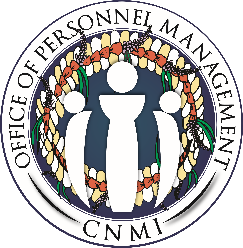 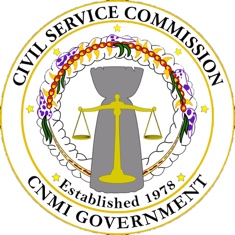 CIVIL SERVICE COMMISSIONOFFICE OF PERSONNEL MANAGEMENT P.O. BOX 5153 CHRB, SAIPAN, MP 96950-5153CSC TEL NO: (670) 233-1606 | FAX NO: (670) 233-4096OPM TEL. NO: (670) 234-6925 / 6958 / 8036 | FAX NO. (670) 234-1013CATALINA L. TEBIT 		CSC website: http://www.cnmicsc.net | OPM website: http://www.cnmiopm.net  	       ISIDRO K. SEMANActing Chairperson, CSC										     Director of PersonnelPUBLIC NOTICEPursuant to 1 CMC §8113, the Civil Service Commission hereby gives notice that the Board will meet on March 1, 2019 for a Special Meeting at 9:30 a.m. The meeting will be held at the Civil Service Commission Conference Room, Springs Plaza Middle Rd. Gualo Rai, Saipan. The agenda for the meeting is as follows:AGENDAPreliminariesCall Meeting to OrderRoll CallReview and Adoption of AgendaReview and Adoption of Minutes	i.  February 11, 2019 – Special MeetingPublic CommentsReportsChairpersonDirectorExecutive AssistantCommitteeCommunicationsOld Businessa.	New Classification Specification 		i.  Financial Aid Officer	       b.	Existing Classification Specification			i.   Compliance OfficerNew BusinessExecutive SessionAt anytime throughout the scheduled meeting of the Civil Service Commission, the Commission may be required to enter into an Executive Session to discuss matters deemed privileged and confidential.Miscellaneous/AnnouncementAdjournment